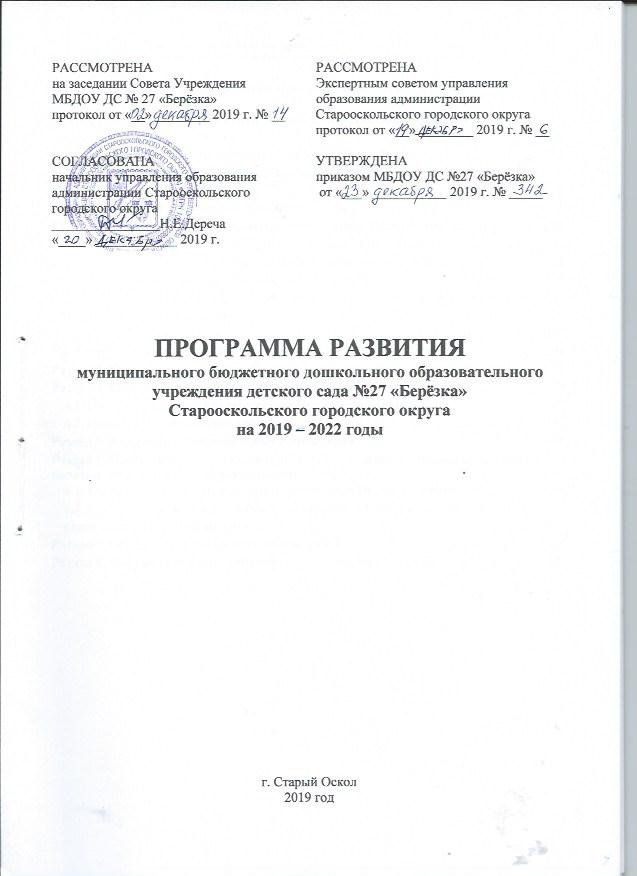 Структура Программы развития:Раздел 1.Информационная карта Программы развития МБДОУ ДС №27 «Берёзка» на 2019-2022 годы…………………………………………………………….........................3	1.1.  Паспорт Программы развития МБДОУ ДС №27 «Берёзка»……………………….3	1.2.  Информационная справка о дошкольной образовательной организации…..……….61.2.1. Историческая справка................................................................................... …………61.2.2. Учреждение на современном этапе.............................................................................7Раздел 2.Аналитико-прогностическое обоснование Программы развития………. .12	2.1. 	Анализ состояния и прогноз тенденций изменения внешней среды....................... 12	2.2. 	Анализ состояния и прогноз тенденций изменения внутренней среды.................. 15    2.2.1. Характеристика управляющих систем Учреждения……………………………...15    2.2.2. Состояние здоровья дошкольников, меры по охране и укреплению здоровья…17    2.2.3. Качество образования………………………………………………………………18    2.2.4. Качество воспитания………………………………………………………………..23	2.3. 	SWOT-анализ развития Учреждения.......................................................................... 26Раздел 3.Концепция желаемого будущего состояния Учреждения как система.......27Раздел 4. Концепция брендирования Учреждения..........................................................33Раздел 5.Стратегический план реализации Программы развития.............................36	5.1. 	Портфель проектов для реализации Программы развития.......................................36	5.2. 	План-график реализации проектов.............................................................................39Раздел 6. Ожидаемые конечные результаты реализации программы развития и целевые индикаторы её эффективности...........................................................................416.1.	Ожидаемые конечные результаты реализации Программы развития....................416.2. 	Система целевых индикаторов и показателей, характеризующих ход 	реализации Программы развития.......................................................................................................42Раздел 7. Обоснование ресурсного обеспечения ............................................................44Раздел 8. Описание мер регулирования и управления рисками................................45Раздел 1.Информационная карта Программы развития МБДОУ ДС №27 «Берёзка» на 2019-2022 годы1.1. 	Паспорт Программы развития МБДОУ ДС №27 «Берёзка»1.2  Информационная справка о дошкольной образовательной организации  1.2.1.  Историческая справкаМуниципальное бюджетное дошкольное образовательное учреждение детский сад  №27 «Берёзка» Старооскольского городского округа, расположено по адресу Старый Оскол, м-н Жукова, д. 33, создано в 1979 году, принадлежало ведомству ПСМО ЭМС. В 1991 году детский сад был передан в управление образования города Старый Оскол.  В 1995 году детский сад №27 реорганизован в муниципальное дошкольное образовательное учреждение детский сад №27 (приказ  Управления образования №381-к  от 18.09.1995г).	Муниципальное дошкольное образовательное учреждение детский сад  №27 «Берёзка»зарегистрировано  на основании постановления главы администрации г. Старый  Оскол и Старооскольского района от 13 сентября 1999 года №1740 «О регистрации муниципального дошкольного образовательного учреждения».Приказом управления образования от 11.03.2003 №382 муниципальное дошкольное образовательное  учреждение детский сад №27  переименовано в муниципальное  дошкольное образовательное учреждение детский сад №27  общеразвивающего вида с приоритетным осуществлением художественно-эстетического развития.	Постановлением  главы администрации Старооскольского  городского округа от 16.08.2011 года №3667 муниципальное дошкольное образовательное учреждение детский сад общеразвивающего вида №27 переименовано  в муниципальное бюджетное дошкольное образовательное учреждение детский сад  общеразвивающего вида №27 «Берёзка»Постановлением  главы администрации Старооскольского  городского округа Белгородской области от 19.11.2015 года №4296 муниципальное бюджетное дошкольное образовательное учреждение детский сад общеразвивающего вида №27 «Берёзка» переименовано  в    муниципальное бюджетное дошкольное образовательное  учреждение детский сад №27 «Берёзка» Старооскольского городского округа (МБДОУ ДС №27«Берёзка»)1.2.2.  Учреждение на современном этапеПолное официальное наименование: муниципальное бюджетное дошкольное образовательное учреждение детский сад №27 «Берёзка» Старооскольского городского округа (далее – Учреждение). Сокращенное наименование: МБДОУ ДС №27 «Берёзка». Учредителем МБДОУ ДС №27«Берёзка», является муниципальное образование - Старооскольский городской округ Белгородской области. Функции и полномочия Учредителя осуществляются администрацией Старооскольского городского округа Белгородской области.	Лицензия на право ведения образовательной деятельности: регистрационный  № 8555 от 04 июля 2017 года, Серия 31ЛО1 № 0002357.  Устав муниципального бюджетного дошкольного образовательного учреждения детского сада №27 «Берёзка» Старооскольского городского округа, утвержден постановлением администрации Старооскольского городского округа от «19» ноября 2015 г. № 4296.  Непосредственное управление  МБДОУ ДС №27 «Берёзка» осуществляет заведующий    Кононенко Татьяна Алексеевна, образование – высшее, педагогической стаж работы  – 26 лет, в должности – 12 лет, высшая квалификационная категория, награждена нагрудным знаком «Почётный работник общего образования Российской Федерации», имеет звание «Гордость Старого Оскола».    Электронный почтовый ящик:  st-dou27@yandex.ruАдрес сайта в Интернете  27-berezka.ruКонтактные телефоны – (4725) 32-45-95, 32–73–29Организационно – правовая форма – бюджетное учреждение. Тип – дошкольная образовательная организация. Структура управления МБДОУ ДС №27 «Берёзка»Муниципальное  бюджетное дошкольное образовательное учреждение детский сад  №27 «Берёзка» Старооскольского городского округа расположено по адресу: 309512, Белгородская область, г Старый Оскол, м-н Жукова, д. 33.Детский сад располагается в жилом массиве  северо – восточной части города, удалённом от производственных предприятий. В районе проживает городское население, в основном, молодого возраста, что обуславливает объективное повышение численности контингента воспитанников в детском саду. К ДОУ имеется удобный подъезд автотранспортных средств, неподалёку проходит автомагистраль, линия скоростного трамвая.Предметом деятельности Учреждения является обеспечение воспитания, обучения, развития, а также присмотра, ухода и оздоровления детей в возрасте от 2 лет до 7 лет.Уровень образования - дошкольное образование.Форма обучения - очная (индивидуальная, групповая, фронтальная).Обучение и воспитание в Учреждении ведутся на русском языке.Нормативный срок обучения - 5 лет. Учреждение функционирует в режиме 5-дневной рабочей недели с двумя выходными днями (суббота, воскресенье)      длительность работы – 12 часов.График работы – с 7.00 до 19.00.Основным источником финансирования имущества МБДОУ ДС№27 «Берёзка»является целевое финансирование из муниципального бюджета. Другими источниками являются благотворительная и спонсорская помощь.В детском саду созданы условия для организации полноценной образовательнойдеятельности: физкультурный зал,   музыкальный зал,  психологический, методический, медицинский кабинеты. Групповые блоки оснащены необходимым оборудованием, дидактическим и методическим материалами.В  МБДОУ ДС №27 «Берёзка» воспитывается  270 детей  в возрасте от  2  до 7 лет,   функционируют 11групп.Таблица 1. Распределение воспитанников по группамИз них – 148 мальчиков (54,8%), 122 – девочек (45,1%).Социальный статус семей представлен различными категориями: Количество семей, дети которых посещают ДОУ – 254.Из них:   имеющих 3  и более детей – 41;неполных семей – 23;количество разведённых семей – 11;количество детей, имеющих опекуна –нет;количество малообеспеченных семей – нет;количество детей, воспитывающихся одним родителем – 8 (матери – одиночки);количество детей   из  семей беженцев и вынужденных переселенцев – 4.количество родителей, имеющих высшее образование – 60 %, среднее профессиональное – 32 %, среднее – 8 %.В своей деятельности ДОУ руководствуется Федеральным законом об образовании в Российской Федерации, Федеральным государственным образовательным стандартом дошкольного образования,  Уставом МБДОУ ДС№27 «Берёзка», правилами внутреннего распорядка, договором с учредителем, коллективным договором, договорами с родителями и социальными институтами. Деятельность учреждения направлена на реализацию прав ребенка, создание условий  развития ребенка, открывающих возможности для его позитивной социализации, его личностного развития, развития инициативы и творческих способностей на основе сотрудничества со взрослыми и сверстниками в соответствующих возрасту видах деятельности.Детский сад занимает отдельно стоящее типовое двухэтажное здание. Материально-техническую базу составляют: музыкальный зал, спортивный зал, 2 спортивные площадки, кабинет заведующего, методический кабинет, кабинет педагога-психолога,  кабинет английского языка с лингафонным оборудованием, комната сказок, детская библиотека, 11 групповых помещений с приемными, спальными, туалетными комнатами,  кабинет медицинского персонала, изолятор, пищеблок, прачечная, 11 прогулочных участков.Дошкольное учреждение оснащено оргтехникой: 3компьютера, 3 ноутбука, 1 принтер,4 МФУ, 1 мультимедийная установка. Создана необходимая база игрового, демонстрационного и раздаточного материала, наглядно-методических и дидактических пособий. 	Дошкольное учреждение полностью укомплектовано педагогическими кадрами. Коллектив воспитателей и специалистов состоит из 28 педагогов, из них: заведующий – 1, старший воспитатель – 1,   педагог-психолог – 1, музыкальный руководитель – 2, воспитатели – 22, инструктор по физической культуре – 1.23 или 82 % - имеют высшее педагогическое образование;5 или 18% -имеют среднее специальное образование, из них 1 - обучается в высшем учебном заведении.Согласно плану курсовой подготовки, курсы повышения квалификации при Старооскольском институте развития образования (МБУ ДПО «СОИРО»)  прошли 100% заявленных педагогов.  Педагоги МБДОУ ДС №27 «Берёзка» имеют:20 человек (74 %) - высшую квалификационную категорию;4 человек (11%) - первую квалификационную категорию;3 человека (14,8%)  - не имеют квалификационной категории (стаж педагогической деятельности менее 2 лет). Педагогический стаж3 педагога награждены нагрудным знаком «Почетный работник общего образования Российской Федерации», 1 - грамотой Министерства образования РФ, 2 - Почётной грамотой департамента образования, 5 - имеют  звание «Гордость Старого Оскола».Образовательная деятельность, присмотр и уход в дошкольной организации  осуществляется на основе требований  основной   образовательной программы дошкольного учреждения,   разработанной в соответствии с федеральным  государственным образовательным стандартом  дошкольного образования,  примерной основной образовательной программы дошкольного образованияСетевое взаимодействие в Учреждении осуществляется с целью обеспечения возможности освоения обучающимися Программы с использованием ресурсов других организаций, осуществляющих образовательную деятельность. В детском саду создана система комплексного взаимодействия с социальными партнерами, сотрудничество с которыми строится на договорной основе. В договорах о сотрудничестве прописаны цели и задачи, специфичные для каждой организации. Сотрудничество с общественными и образовательными организациями позволяет расширить образовательное пространство, использовать их ресурсную базу для достижения поставленных целей.   Сотрудничество Учреждения с социальными институтамиТаким образом, социализация воспитанников  осуществляется через сотрудничество и проведение совместных мероприятий с различными социальными партнерами.  В ДОУ  функционирует  консультационный центр для родителей (законных представителей) обеспечивающих получение детьми дошкольного возраста от 2-х месяцев до 8 лет  дошкольного образования в форме семейного образования  основными задачами  которого являются:- оказание помощи родителям (законным представителям) по различным вопросам воспитания, обучения и развития детей младенческого и раннего возраста;	В ДОУ активно внедряются:- информационно - коммуникативные технологии, позволяют создавать единое информационное пространство в ДОУ, в котором задействованы  на информационном уровне все участники образовательного процесса (администрация, педагоги, воспитанники и их родители);- технологии проектной деятельности, делают дошкольников активными участниками учебного и воспитательного процессов, становятся инструментом саморазвития дошкольников;- технологии исследовательской деятельности, формируют у воспитанников умение добывать знания, оперировать ими, мыслить самостоятельно, творчески;- технологии коллекционирования, позволяют развивать у дошкольников универсальные культурные способы действий (умений),  помогающие им действовать во всех обстоятельствах жизни и деятельности; технология  предполагает не только механический сбор каких-либо предметов, но и изучение их исторического и современного аспекта;- технологии «Портфолио дошкольника», представляют собой  «копилку» личных достижений малыша в разнообразных видах деятельности.  Портфолио дошкольника может рассматриваться как форма эффективного оценивания творческих достижений ребенка, так и способом развития его способностей.Раздел 2. Аналитико-прогностическое обоснование Программы развития2.1. 	Анализ состояния и прогноз тенденций изменения внешней средыГлавная задача российской образовательной политики – обеспечение современного качества образования на основе сохранения его функциональности и соответствия актуальным и перспективным потребностям личности, общества и государства.  Развитие дошкольного образовательного учреждения определяется рядом факторов изменения внешней среды на федеральном, региональном и муниципальном уровнях.Основные направления деятельности МБДОУ ДС №27 «Берёзка» должны развиваться согласно стратегическим приоритетам в сфере образования, которые определены нормативными документами разных уровней.	Федеральный закон «Об образовании в Российской Федерации», который вступил в силу 1 сентября 2013 года, закрепляет за дошкольным образованием  первый уровень российского образования. Ориентируясь на статью 64 ФЗ «Об образовании», дошкольное образование направлено на формирование общей культуры, развитие физических, интеллектуальных, нравственных, эстетических и личностных качеств, формирование предпосылок учебной деятельности, сохранение и укрепление здоровья детей дошкольного возраста. В системе дошкольного образования наметились существенные изменения стратегии и тактики образовательной деятельности, направленные на формирование гибкой, многофункциональной системы, обеспечивающей конституционное право каждого гражданина России на общедоступное и бесплатное дошкольное образование. В период перехода и реализации ФГОС ДО возникли предпосылки для радикальных изменений в содержании дошкольного образования, организации образовательной деятельности и понимании результатов педагогических действий. Необходимо ориентировать педагогов на новые требования, внедрение инноваций в образовательную деятельность, повышение активности взаимодействующих субъектов в организации взаимодействия дошкольного учреждения, социальных партнеров, семьи.Профессиональный стандарт педагога, утвержденный приказом Министерства труда и социальной защиты Российской Федерации 18 октября 2013 года, также предъявляет качественные требования к содержанию профессиональной деятельности воспитателя. Основной миссией профессионального стандарта является определение качества педагога нового поколения, способного реализовывать в образовательной деятельности требования ФГОС дошкольного образования. Профессиональный стандарт нацеливает воспитателя на развитие методической и технологической компетентности, акцентирует внимание на современных психолого-педагогических технологиях, на интерактивных развивающих формах и методах обучения, основанных на знании законов развития личности и поведения ребенка в различных средах. Таким образом, воспитатель должен владеть всеми видами развивающих деятельностей дошкольника.Необходимо отметить, что особое место в профессиональном стандарте отводится компетентности воспитателя организовывать образовательную деятельность детей с особыми образовательными потребностями.Основными приоритетами развития дошкольного образования являются:- обеспечение доступности дошкольного образования за счет развития сети муниципальных дошкольных организаций и негосударственного сектора;- создание для всех равных стартовых возможностей при поступлении в школу;- психолого-педагогическая поддержка развития детей раннего возраста (от 2 месяцев  до 8 лет) в условиях семейного воспитания;- формирование у детей и подростков здорового образа жизни.Также, необходимо отметить приоритетные направления обновления содержания дошкольного образования:- физическое развитие и здоровьесбережение дошкольников;- осуществление преемственности в реализации ФГОС дошкольного и начального общего образования;- реализация системно-деятельностного подхода;- обеспечение психолого-педагогической поддержки семьи и повышение педагогической компетентности родителей;- поддержка одаренных детей.	С целью определения приоритетов и тенденций изменения МБДОУ ДС №27 «Берёзка» был проведен анализ внешней среды дошкольного образовательного учреждения, оказывающие влияние на развитие ДОО:Предварительная оценка прогноза изменения государственного и  социального заказа позволяет определить перспективу работы ДОО: обеспечение соответствия образовательной деятельности государственным требованиям и ожиданиям родителей (законных представителей); совершенствование методов и форм организации образовательной деятельности; установление долгосрочных партнерских отношений с учреждениями дополнительного образования, медицинскими учреждениями, общественными организациями; создание имиджа ДОО, обеспечивающего его конкурентные преимущества. 2.2. 	Анализ состояния и прогноз тенденций изменения внутренней среды2.2.1. Характеристика управляющих систем УчрежденияУправление ДОУ осуществляется на основе сочетания принципов единоначалия и коллегиальности. 	Единоличным исполнительным органом образовательной организации является руководитель - заведующий МБДОУ ДС №27 «Берёзка»,  которая осуществляет текущее руководство деятельностью образовательной организации. 	В ДОУ сформированы коллегиальные органы управления: 	- Общее собрание работников; 	- Педагогический совет. Структура, порядок формирования, срок полномочий и компетенция органов управления образовательной организацией, порядок принятия ими решений и выступления от имени образовательной организации устанавливаются Уставом в соответствии с законодательством Российской Федерации. 	В целях учета мнения родителей (законных представителей) воспитанников при принятии образовательной организацией локальных нормативных актов, затрагивающих их права и законные интересы, в МБДОУ созданы: 	- Совет учреждения; 	- Родительский комитет. 	Родительская общественность активно включена в деятельность по управлению процессами функционирования дошкольного учреждения. Родители (законные представители) детей, посещающих детский сад, в рамках работы Совета учреждения и Родительского комитета обеспечивают постоянную и систематическую связь детского сада с родителями (законными представителями), содействуют руководству дошкольного учреждения в совершенствовании условий для осуществления образовательной деятельности, охраны жизни и здоровья детей, свободного и гармоничного развития личности ребенка; в защите законных прав и интересов детей; в организации и проведении массовых воспитательных мероприятий, содействуют педагогической пропаганде для успешного решения задачи всестороннего развития детей дошкольного возраста.В дошкольном образовательном учреждении осуществляется дополнительное образование воспитанников на платной основе, которое направлено на развитие творческих способностей каждого ребенка, формирование и развитие его личности и удовлетворение запросов родителей. Реализуемые программы разработаны и утверждены дошкольным образовательным учреждением самостоятельно.	В целях успешного функционирования образовательного учреждения организуется разработка концептуальных основ развития Учреждения, которая поддерживается собственной нормативно-правовой базой (локальными актами). Таким образом, на основе разноуровневой законодательной базы создается единая нормативная система управления образовательным учреждением. 	В управлении учреждением основное внимание уделяется:	-  повышению профессионального уровня педагогов; 	- привлечению родителей, членов педагогического совета, профсоюзного комитета к управлению ДОУ, что позволяет качественно улучшить образовательную среду, выполнять поставленные задачи; 	-  внедрению новой системы оплаты труда. Гибкость структуры управления дошкольным учреждением, активная позиция родителей и педагогов, представляющих общественное управление Учреждением, позволяет ставить реалистичные общие цели, строить и гибко изменять структуру взаимодействий и взаимоотношений всех участников образовательного процесса, обеспечивающих достижение поставленных целей с максимально возможной эффективностью.	Перспективы развития – активное привлечение родителей, родительские комитеты, педагогов для разрешения возникающих организационно-экономических проблем и улучшения показателей работы ДОУ через:   - включение в работу новейших форм взаимного сотрудничества ДОУ и семьи, перевод родителей из активных наблюдателей в участников образовательного процесса;   развитие родительской компетентности и воспитательного потенциала семьи через систему совместной деятельности.  Однако, управление современным инновационным учреждением требует особых подходов, нестандартных решений, которые в полной мере могли бы учесть особенности образовательной среды, характер взаимоотношений участников образовательных отношений. Необходим уход от традиционного механизма управления, основанного на единоначалии, требует внимание активизация деятельности коллегиальных органов самоуправления. 2.2.2. Состояние здоровья дошкольников, меры по охранеи укреплению здоровья      Одной из приоритетных задач педагогического коллектива дошкольного учреждения является укрепление физического и психического здоровья детей,  формирование здорового образа жизни.      Мониторинг  групп здоровья показал, что количество детей в группах здоровья колеблется. Показатель индекса здоровья  в 2017-2018 учебном году (37,5)  незначительно повысился, в сравнении с 2016-2017 учебным годом (36,3).       Для снижения количества и профилактики простудных заболеваний в МБДОУ ДС №27 «Берёзка» были организованы оздоровительные, профилактические и противоэпидемические мероприятия, включающие в себя:- систему эффективных закаливающих процедур, разработанных для каждого возраста, с учетом группы здоровья ребенка:- босохождение;- максимальное пребывание детей на свежем воздухе;- мероприятия по укреплению иммунитета в период обострения гриппа; - вакцинация детей согласно национальному календарю профилактических прививок (все дети привиты по возрасту, своевременно);- усиление контроля за санитарным состоянием в ДОУ.          Итогом комплексного подхода к профилактике заболеваемости является стабильно положительный показатель уровня заболеваемости воспитанников ДОУ в сравнении городским показателем: Физкультурно – оздоровительная работа проводится в системе на протяжении всего учебного года. Особое внимание уделяется обеспечению оптимальной двигательной активности детей. Высокий уровень овладения воспитанниками интегративного качества «Физически развитый, овладевший основными культурно – гигиеническими навыками» составляет 42% или115детей из 274 детей.Ежегодно дети дошкольного учреждения принимают активное участие в городской спартакиаде среди дошкольных учреждений. Анализ итогов  Спартакиады  показал, что наблюдается стабильно положительный уровень показателей достижений воспитанников.Стратегия модернизации образования, государственная политика в области образования ставит новые ориентиры в образовательных целях ДОУ.  Предъявляются новые требования ко всем звеньям образовательной системы, одним из которых является построение единого образовательного пространства ДОУ и школы. Главная стратегическая цель (миссия детского сада) - обеспечить развитие детей, удовлетворение потребностей и интересов каждого ребенка, запросов семьи, городского сообщества и государства, путем предоставления широкого спектра качественных оздоровительных и образовательных услуг, на основе принципов гуманизации и демократизации педагогического процесса.  Работа по данному направлению позволила выявить следующие противоречия:  между тенденцией к ухудшению состояния здоровья воспитанников и потребностью общества в сохранении здоровья подрастающего поколения;  - между постоянным ростом числа детей с различными отклонениями в развитии и возрастающими требованиями к диагностико-коррекционной и профилактической деятельности ДОУ; между акцентом родителей на интеллектуальное развитие детей, которое нередко делается без надлежащего учета их физического, эмоционального состояния, и состоянием здоровья детей, что приводит к чрезмерной нагрузке на организм.  между потребностью родителей в укреплении здоровья детей и недостатком теоретических и практических знаний по данному вопросу.  	Актуальность проблемы оздоровления детей так же обоснована сложившейся ситуацией всеобщего ухудшения физического развития детей, поступающих в детский сад, многие дети ослаблены, часто болеют простудными заболеваниями, имеют нарушение осанки и другие функциональные отклонения.   Для решения данного вопроса коллективом планируется работа по этому направлению:  - осуществление целостного подхода к оздоровлению и укреплению здоровья, формирование осознанного отношения ребенка к своему здоровью;   - совершенствование стратегии и тактики построения развивающей среды, обеспечение психологического комфорта пребывания ребенка в ДОУ;   - воспитание здорового ребенка совместными усилиями детского сада и семьи.  2.2.3. Качество образованияТребования нормативных документов, отражающие   системные   изменения  в   образовании   на   федеральном, региональном, муниципальном  и институциональном уровнях, – это нацеленность на обеспечение доступности и качества образования, совершенствование системы оценки качества и его  соответствие  сегодняшним  требованиям  общества. Образовательная программа МБДОУ ДС №27 «Берёзка» определяет содержание образовательной деятельности, условия реализации и результаты её освоения. Образовательная деятельность регулируется учебным планом, который составлен с учетом требований СанПиН 2.4.1.3049-13 «Санитарно-эпидемиологические требования к устройству, содержанию и организации режима работы дошкольных образовательных организаций» к недельной образовательной нагрузке.Учебный план состоит из двух частей: обязательной (не менее 60%) и части, формируемой участниками образовательных отношений (не более 40%): обязательная часть направлена на реализацию основной образовательной программы дошкольного образования посредством интеграции содержания различных образовательных областей; часть, формируемая участниками образовательных отношений, отражает приоритетные направления образования в регионе. В дошкольном образовательном учреждении осуществляется дополнительное образование воспитанников на платной основе, которое направлено на развитие творческих способностей каждого ребенка, формирование и развитие его личности и удовлетворение запросов родителей (законных представителей).Учитывая региональные приоритетные направления развития дошкольного образования, в детском саду реализуется дополнительная образовательная деятельность по раннему изучению английского языка и художетсвенно-эстетического развития (хореография) на платной основе. Дополнительные образовательные услуги осуществляется в средних, старших и подготовительных группах в соответствии с дополнительными образовательными программами.Программа развития на 2016-2019 годы ставила перед педагогическим коллективом цель по созданию условий для обеспечения возможностей каждого ребенка в получении качественного дошкольного образования, равных стартовых возможностей для полноценного физического и психического развития в условиях внедрения ФГОС ДО. Детский сад – это открытая образовательная система. Для ознакомления  родителей с методами работы коллектива широко использовалось активное включение их в совместную деятельность. С  участниками образовательной деятельности широко применялись такие формы работы, как: совместные спортивные праздники, развлекательные мероприятия, социальные и тематические акции, открытые показы детской деятельности, творческие презентации направлений работы дошкольного учреждения, конкурсы, выставки совместных работ, совместные проекты и др. Количество совместных мероприятий увеличивалось, а  их тематика становилась наиболее разнообразной с каждым годом. Образовательное пространство дошкольного учреждения расширялось, внедрялись новые образовательные технологии за счет участия педагогического коллектива в инновационной работе, включенности в проектную деятельность социальных партнеров. На основании приказа Федерального государственного бюджетного научного учреждения «Института изучения детства, семьи и воспитания Российской академии образования» №21/6-1 от 14.06.2018г. МБДОУ ДС №27 «Берёзка» является сетевой инновационной площадкой ФГБНУ «ИИДСВ РАО» по теме «Апробация и внедрение парциальной образовательной программы дошкольного образования «От Фрёбеля до робота».Результаты мониторинга освоения детьми ООП ДО Система воспитательной работы ДОУ направлена на формирование ключевых нравственных ценностей личности ребенка дошкольного возраста посредством духовно-нравственного и гражданско-патриотического воспитания на основе деятельностного подхода. В ходе анализа мониторинга воспитанности детей дошкольного возраста было выявлено, что у 56% дошкольников преобладает ситуативно-позитивное отношение к семье, Отечеству, к природе и окружающему миру, к труду и культуре. Наблюдается низкий уровень (28%) развития гражданственности и патриотизма по отношению к малой Родине, культуре родного края.	Проблемная зона связана с низким уровнем развития у дошкольников способности к самореализации, адаптации к переменам, продуктивному общению, позитивной социальной активности.	Решение данной проблемы мы видим в повышении качества образования на основе внедрения новых образовательных технологий, способствующих развитию творческой индивидуальности, духовной нравственности, регионального патриотизма и социальной активности дошкольников, посредством реализации портфелей проектов «Качество образования»,  «Современный педагог».Сравнительный анализ общего показателя предпосылок учебной деятельности у воспитанников подготовительных групп за 3 года В период с 2016 года по 2018 годы наблюдается положительная динамика достижений воспитанников детского  сада в конкурсах различного уровня и направленности. Результативностьучастия воспитанников в очных конкурсахНеобходимо отметить высокую активность воспитанников по вовлечению в конкурсное движение, что способствует воспитанию любознательности, инициативности и активной жизненной позиции. Резюме: в дошкольном образовательном учреждении созданы необходимые условия для качественной подготовки воспитанников к школьному обучению. Взаимодействие с социальными партнерами, участие в совместной проектной деятельности позволяет расширять образовательное пространство, внедрять инновационные технологии работы с дошкольниками.  Но, вместе с тем, необходимо отметить следующие проблемы: недостаточное разнообразие спектра дополнительных образовательных услуг; - низкая доля мотивации родителей по участию их детей в исследовательских проектах, конкурсах; недостаточная компетентность педагогов по построению модели взаимодействия с родителями в части мотивации для участия их детей в исследовательских проектах, конкурсах. 2.2.4. Качество воспитанияСтратегия развития воспитания в Российской Федерации на период до 2025 года определяет приоритетные направления государственной политики в области воспитания и социализации детей с учетом их интересов, актуальных потребностей общества и государства. В число основных направлений развития входят: поддержка семейного воспитания, расширение воспитательных возможностей информационных ресурсов, гражданское, патриотическое, духовное и нравственное воспитание детей, популяризация научных знаний среди детей, воспитание культуры здоровья, трудовое и экологическое воспитание. Для эффективности воспитательной работы педагогами в системе используются ситуации, удовлетворяющие потребности ребенка в разных видах  деятельности и побуждающие активно применять свои знания и умения. Перед детьми ставились задачи, способствующие развитию волевых проявлений, поддержке желания преодолевать трудности, доводить начатое дело до конца и нацеливающие на поиск новых творческих решений. Для поддержки активности в детских видах деятельности педагоги побуждали поведение детей через их потребности, личные мотивы, ценностные ориентации, которые направляли и организовали их, а также придавали деятельности смысл и значимость для самого ребёнка. Основной образовательной программой дошкольного образовательного учреждения предусмотрено воспитание у детей гражданской позиции, патриотических чувств, духовно-нравственной культуры. Трудовое воспитание достигается посредством воспитания уважения к труду, формированию навыков самообслуживания, содействие профессиональному самоопределению дошкольников. Экологическое воспитание включает развитие у детей и родителей (законных представителей)  экологической культуры, бережного отношения к природе, воспитание ответственности за разумное природопользование. Социализация детей в общество начинается с адаптации к условиям детского сада. С целью облегчить адаптацию детей раннего и младшего возраста педагогом-психологом используется индивидуальный подход к каждой семье. Проведение  бесед с родителями, индивидуальные рекомендации по преодолению стрессовых и эмоциональных состояний у детей в период привыкания к детскому саду эффективны и говорят о динамике показателей уровня адаптации.Показатели уровня адаптациик условиям дошкольного образовательного учрежденияРезюме: в дошкольном образовательном учреждении уделяется достаточно внимания воспитательной компоненте.  Психолого-педагогическое сопровождение воспитанников в период адаптации к условиям детского сада благополучно сказывается на эмоциональном и поведенческом состоянии детей. Необходимо отметить и проблемные поля воспитательной работы с детьми: недостаточное использование технологий, обеспечивающих нравственное развитие и толерантное отношение к детям с особыми образовательными потребностями;  отсутствие условий  для организации туристко-краеведческого направления деятельности;  недостаточное формирование интереса детей старшего дошкольного возраста  к исследовательской деятельности.   - перекладывание родителями функции по развитию и воспитанию детей на дошкольное образовательное учреждение.  В МБДОУ ДС №27 «Берёзка» работает профессиональный педагогический коллектив. Совершенствование профессионального мастерства, компетентности педагогических кадров происходит через повышение квалификации, выявление, изучение и обобщение актуального педагогического опыта, самообразование, организацию участия педагогов в муниципальных, региональных и международных конференциях, профессиональных конкурсах. Сравнительный анализ за три года показывает положительную динамику в повышении уровня образования и квалификации педагогических работников. Не имеют квалификационную категорию педагоги, чей период работы составляет менее 2 лет. Курсы повышения квалификации педагогические работники проходят в МБУ ДПО «Старооскольский институт развития образования». Педагогический коллектив - активный участник инновационной и проектной деятельности на региональном и муниципальном уровнях. Педагоги, накапливая практический опыт, успешно делятся им на различных методических мероприятиях города и региона. Всего приняли участие в конференциях, семинарах и педагогических чтениях  80%.  Растет число публикаций в профессиональных журналах, на образовательных порталах,  сайте детского сада, где педагоги размещают свои методические материалы, сценарии занятий и различных мероприятий, консультации и рекомендации. Исследование социально – психологического климата в коллективе выявило высокую степень благоприятности. В коллективе преобладает бодрое, жизнерадостное настроение, а также одобрение и поддержка. Члены коллектива с уважением относятся к мнению друг друга и испытывают чувство гордости  за свой коллектив.     В дошкольном образовательном учреждении созданы условия для повышения   квалификации, профессионального мастерства и компетентности педагогических работников. Модернизация дошкольного образования ставит перед педагогами задачи по внедрению новых форм работы с дошкольниками, адекватных их возрастным и индивидуальным особенностям, созданию условий для раскрытия потенциала личности каждого ребенка. Поэтому перед коллективом стоят задачи по поиску и внедрению инноваций в образовательную деятельность и в дальнейшем активизации обобщения и распространения актуального педагогического опыта на муниципальном и региональном уровнях. 	Анализ работы с кадрами позволил выявить проблемное поле:  недостаточная инициатива опытных педагогов по оформлению наработанного опыта; низкий уровень мотивации педагогов на проявление творчества, инициативы; недостаточный уровень педагогической компетенции по внедрению новых форм организации детской деятельности в соответствии с требованиями ФГОС дошкольного образования.  2.3. SWOT-анализ развития УчрежденияС учетом исследования состояния и прогноза тенденций изменения внешней и  внутренней  среды  дошкольного образовательного учреждения  был  осуществлен  SWOT-анализ  его  развития  по  таким направлениям, как: «Качество образования», «Воспитание», «Здоровье и физическое развитие воспитанников», «Педагогические кадры».  Комплексный  анализ  работы  детского сада  за  три  года  позволил  оценить  не только  успехи,  достигнутые  педагогическим  коллективом,  но  и определить проблемы, которые снижают эффективность функционирования дошкольного образовательного учреждения   в режиме развития. SWOT- анализ позволил выделить приоритетную линию развития Учреждения - создание условий для обеспечения высокого качества дошкольного образования в соответствии с ФГОС ДО через совершенствование модели детского сада, как открытого развивающего образовательного пространства, в условиях обновления содержания дошкольного образования, меняющимися запросами родителей и перспективными задачами развития образования Белгородской области. Раздел 3. Концепция желаемого будущего состояния  МБДОУ ДС №27 «Берёзка» как системы 	В основе концепции развития дошкольной образовательной организации  заложена идея Детского сада как территории для всех, обеспечивающей предоставление каждому ребенку права на получение доступного качественного дошкольного образования. Важной задачей дошкольного образовательного учреждения является соблюдение баланса между приоритетными направлениями развития образования в Российской Федерации, региональном образовательном пространстве, запросами общества и адекватностью применяемых технологий работы с дошкольниками их физиологическим и возрастным особенностям.Актуальность разработки программы развития ДОУ обусловлена изменениями в государственно-политическом устройстве и социально-экономической жизни страны, повышением качества образования через обновление содержания образования и организацию воспитания, совершенствование кадрового потенциала, способного к профессиональной самореализации, управление дошкольным учреждением, введением федерального государственного образовательного стандарта дошкольного образования. 	В контексте сложившихся изменений мы пришли к необходимости создания Программы развития Учреждения, направленной на формирование современной  и доброжелательной образовательной среды, обеспечивающей высокое качество образовательной деятельности МБДОУ в соответствии с требованиями ФГОС ДО посредством реализации технологии проектного управления.  Развитие и дальнейшая стабильная деятельность Учреждения, опираясь на программу развития, строится на следующих основных положениях:- приоритет ребенка. Ценность качества образовательного процесса для Учреждения напрямую связана с ценностью личности ребенка. Стремление построить образовательный процесс в соответствии с индивидуальными потребностями и возможностями ребенка означает, с одной стороны, бережное отношение к ребенку (его здоровью, интересам, возможностям), с другой стороны, создание оптимальных условий для его развития в образовательном процессе. Такими условиями в ДОУ выступают вариативность образовательных программ, использование современных образовательных технологий, обеспечивающих личностное развитие ребенка за счет уменьшения доли репродуктивной деятельности в образовательном процессе, современная методическая и техническая оснащенность образовательного процесса, высококвалифицированный педагогический коллектив, позитивная социально-психологическая атмосфера воспитательной работы, а также создание доброжелательной образовательной среды, соответствующей образу доброжелательного детского сада. Родительский запрос ориентирован на ожидание высокого уровня интеллектуальной подготовленности детей при условии самоценности, то доброжелательный детский сад должен быть формирующим, развивающим, «играющим».доступность дошкольного образования. Под доступностью понимается соответствие содержания образования образовательным потребностям и интересам воспитанника, соответствие трудности образовательного процесса физическим возможностям ребенка, развития модели обеспечения равных стартовых возможностей для детей дошкольного возраста и в условиях Консультационного центра;качество дошкольного образования. Эта ценность определяется предоставлением возможности выбора для ребенка индивидуального образовательного маршрута на основе разнообразия содержания, форм и методов работы с детьми; обеспечением социальной защиты ребенка; гарантией достижения каждым ребенком необходимого уровня подготовки для успешного обучения в начальной школе. Характеристики качества дошкольного образования в настоящее время определяет общество. Удовлетворение этих запросов является показателем качества дошкольного образования;  привлекательность дошкольного образования. Расширение привлекательности дошкольного образования для различных социальных субъектов общества станет возможным лишь в том случае, когда результат образовательного процесса станет гарантией успеха личности ребенка. Это предполагает: использование инновационных педагогических практик в образовательном процессе; проведение анализа достижений дошкольного образовательного учреждения;  преемственность дошкольного и начального школьного образования. Предполагает дальнейшее развитие контактов ДОУ со школой с целью обеспечения преемственности образования, развития детей и интеграции дошкольного образования в образовательное пространство города. Это позволит выпускнику ДОУ продолжить свое обучение не только в школе, но и в учреждениях дополнительного образования (музыкальной, художественной, спортивной). Успешной реализации этого направления могут послужить действия ДОУ по организации участия детей в проектах, конкурсах, соревнованиях и т. д.;  компетентность (профессионально-педагогическая)– это системное понятие, которое определяет объем компетенций, круг полномочий в сфере профессионально-педагогической деятельности. В более узком понимании под профессионально-педагогической компетентностью понимается системное явление, сущность которого состоит в системном единстве педагогических знаний, опыта, свойств и качеств педагога, позволяющих эффективно осуществлять педагогическую деятельность, целенаправленно организовывать процесс педагогического общения и также предполагающих личностное развитие и совершенствование педагога;  интеграция с другими учреждениями,которая строится с учетом формирования рынка образовательных услуг, ориентирована на развитие вариативности образовательных услуг с учетом интересов ребенка и запросов семьи. Обеспечивается системой договоров детского сада с учреждениями образования, здравоохранения, культуры, физкультуры и спорта.   	Деятельность Учреждения осуществляется с учетом основополагающих базовых принципов: единства образовательного пространства, предполагающего участие ДОУ в функционировании единых образовательных систем города и области; гуманистической направленности, выраженной в признании индивидуальных особенностей ребенка и безусловном принятии его во всех проявлениях;  целостности образовательного процесса и комплексности целей;   - развивающего обучения, опирающегося на «зону ближайшего развития» воспитанников (обучающихся) и предполагающего применение форм и методов развития творческой мыслительной и практической деятельности;  - ориентации на личностные интересы, потребности, способности детей, предполагающей всесторонний учет уровня развития и способностей каждого ребенка, формирование на этой основе личных планов, программ обучения и воспитания с целью повышения познавательной мотивации и активности детей, развитие творческого потенциала личности;  ориентации на успешность ребенка, при котором любое достижение воспитанника (обучающегося) рассматривается как значимый для него результат;  эффективности, активности и равности социального партнерства, признание ценности совместной деятельности Учреждения и социальных партнеров, интеграции деятельности с преемственными учреждениями, обеспечивающейся системой договоров детского сада с учреждениями и службами разной ведомственной принадлежности;  обратной связи, (мониторинг) систематическое отслеживание и анализ состояния образования в ДОУ для принятия обоснованных и своевременных управленческих решений, направленных на повышение качества образовательной деятельности и образовательного результата.  	В своей работе коллектив ДОУ планирует освоить следующие методологические подходы: компетентностный подход, который планируется осуществлять за счет: единства требований к воспитанию и развитию дошкольников; единства методов и средств воспитательного воздействия на формирование ключевых компетенций дошкольника, необходимых для успешного обучения на преемственных ступенях образования;  системно-деятельностный подход, при котором знания и практические умения детей формируются в деятельности, в первую очередь игровой как основной для дошкольного возраста;  системный подход, который предлагает рассмотрение деятельности ДОУ как единой системы, состоящей из множества элементов, находящихся в отношениях и связях друг с другом, которые образуют определенную целостность;  личностный подход ставит дошкольника в центр образовательного процесса; формирование личности, ориентация на личность, ее интересы.  	Следовательно, главным направлением ДОУ заключается в объединении усилий Учреждения, семьи и социальных партнеров для создания условий, раскрывающих индивидуальность ребенка и способствующих формированию компетенций, которые обеспечивают ему успешность сегодня и в будущем.	Обеспечение защиты жизненно важных интересов каждого ребенка, создание условий для удовлетворения базовых потребностей, обеспечивающих формирование и развитие ребенка-дошкольника в рамках развивающего образовательного пространства, является смыслом деятельности дошкольного образовательного учреждения.  С учетом приоритетных направлений развития образования на современном этапе, исходя из основной миссии Учреждения, определена стратегическая цель Программы развития на 2019-2022 годы ‒ создание современной  и доброжелательной образовательной среды, обеспечивающей высокое качество образовательной деятельности МБДОУ в соответствии с требованиями ФГОС ДО посредством реализации технологии проектного управления. Задачи Программы: 1. Достижение высокого качества образовательной деятельности ДОО в соответствии с требованиями ФГОС дошкольного образования посредством реализации портфеля проектов «Качество образования».2.Создание доступных и комфортных условий для проведения здоровьесберегающей деятельности с воспитанниками посредством реализации портфеля проектов «Здоровый ребенок».3. Совершенствование кадрового потенциала за счет непрерывного повышения уровня профессионального мастерства педагогов посредством реализации портфеля проектов «Современный педагог».4. Внедрение технологий бережливого управления в МБДОУ ДС №27 «Берёзка» посредством реализации портфеля проектов «Бережливый детский сад».Модель выпускника дошкольного учреждения(как желаемый результат)Модель разработана для детей в возрасте 7 лет, поступающих в школу. Выпускник детского сада должен владеть следующими характеристиками:- здоровье - уменьшение количества простудных заболеваний, дней болезни на одно заболевание, снижение частоты проявлений хронических заболеваний, коррекция функциональных отклонений и отклонений в физическом развитии – положительная динамика;- коммуникативная компетентность - умение общаться со взрослыми и сверстниками, владение средствами вербального и невербального выражения своих чувств, состояний, переживаний и настроений, желаний, умение понятными средствами выразить отношение к окружающим людям и их поступкам; своем здоровье, желание физического совершенствования с учетом возрастных и индивидуальных возможностей;- интеллектуальная компетентность - овладение детьми разными способами решения поставленных задач, умение прогнозировать результат;- креативность - отношение ребенка к окружающему миру, как к объекту преобразования и открытия, умение создавать новый продукт, который отличается оригинальностью, вариативностью;- любознательность - исследовательский интерес ребенка;- инициативность и самостоятельность - умение проявлять инициативу во всех видах детской деятельности, в ситуациях общения с детьми и взрослыми, добиваться результатов;- ответственность - обязательство ребенка за проявление собственной личной инициативы;- произвольность - соподчинение собственных мотивов и мотивов других детей. Умение управлять своим поведением в соответствии с определенными сформированными у него представлениями, правилами и нормами.Модель педагога дошкольного учреждения(как желаемый результат)Анализируя основные цели и направления деятельности детского сада в будущем, можно определить следующую модель педагога детского сада:1.Профессионализм воспитателя:- имеет необходимую педагогическую и психологическую подготовку;- владеет основами необходимых знаний и умений согласно нормативным документам;- свободно ориентируется в современных психолого-педагогических концепциях обучения, воспитания и здоровьесбережения, использует их как основу в своей педагогической деятельности;- владеет умением планировать и оценивать уровень развития детей своей группы;- умело использует элементарные средства педагогической диагностики и коррекции индивидуальных особенностей детей при реализации дифференцированного подхода;- владеет педагогической техникой: речью, умением сконцентрировать внимание детей на решение педагогических задач, используя личностно-ориентированную модель взаимодействия с детьми;- проявляет творчество и интерес к педагогической деятельности;- умеет работать с техническими средствами обучения, видит перспективу применения ИКТ в образовательном процессе;- стимулирует активность детей на занятии, их увлеченность познавательными и практическими заданиями, их потребность в самостоятельном добывании знаний, потребность к творческой переработке усвоенного материала.Широко практикует активные формы обучения;- реализует систему комплексного психолого-педагогического сопровождения воспитанников и их родителей;- владеет способами оптимизации образовательного процесса путем включения в него новых форм дошкольного образования, расширения перечня дополнительных образовательных и оздоровительных услуг.Модель будущего МБДОУ ДС №27 «Берёзка»(как желаемый результат)Модель нового модернизированного дошкольного образовательного учреждения должна представлять собой детский сад, имеющий опыт работы по развитию физических и психических функций организма.Перспектива новой модели ДОУ предполагает:- эффективную реализацию ООП ДО, обеспечивающую условия для развития способностей ребенка, приобщение его к основам здорового образа жизни, формирование базовых качеств социально-ориентированной личности, обогащенное физическое, познавательное, социальное, эстетическое и речевое развитие;- обеспечение преемственности дошкольного образования и начальной ступени школьного образования, преемственности дошкольного, дополнительного и семейного образования, интеграции всех служб детского сада в вопросах развития детей;- расширение участия коллектива, родительского актива и представителей социума в выработке, принятии и реализации правовых и управленческих решений относительно деятельности учреждения;- обновленную нормативно-правовую, финансово-экономическую, материально-техническую и кадровую базы для обеспечения широкого развития новых форм дошкольного образования;- четкое распределение и согласование компетенций и полномочий, функций и ответственности всех субъектов образовательного процесса;- усиление роли комплексного психолого-медико-педагогического сопровождения всех субъектов образовательного процесса;- принципиально новую доброжелательную развивающую предметно-пространственную среду, в которой бы сами предметы, материалы, игрушки и пособия содержали бы элементов, возможность самостоятельного поведения;- высокую конкурентоспособность образовательного учреждения путем включения в образовательный процесс новых форм дошкольного образования.Осознавая значимость развития ребенка и его успешности в дальнейшей учебе и жизни в обществе, педагогический коллектив детского сада сформулировал стратегическую цель - создание интегрированной модели развивающего образовательного пространства, обеспечивающего условия для успешного развития дошкольника при целенаправленном использовании развивающих технологий.Создание условий для инновационного развития образовательного учреждения, обеспечения качественного дошкольного образования в условиях реализации ФГОС ДО требует изменений в содержании образовательной системы дошкольного образовательного учреждения.Этапы реализации программы:Этапы реализации Программы:Аналитико-организационный этап (декабрь 2019 г.): ‒ определение приоритетных направлений развития дошкольной образовательной организации в соответствии с социальным заказом и потребностями общества, осмысление противоречий и предпосылок развития МБДОУ ДС №27 «Берёзка»; ‒ разработка модели развития МБДОУ ДС №27 «Берёзка»; ‒ инициирование проектов по приоритетным направлениям модели развития МБДОУ ДС №27 «Берёзка»; ‒ совершенствование системы мониторинга и оценки качества образования;‒стратегическое планирование развития МБДОУ ДС №27 «Берёзка»Проектно-деятельностный этап (январь 2020г. – август 2022г.): ‒начало реализации Программы, приведение основных компонентов образовательной деятельности в соответствии с характеристиками концепции МБДОУ ДС №27 «Берёзка»; ‒реализация проектов по приоритетным направлениям модели развития дошкольного образовательного учреждения; - инициирование и реализация проектов по приоритетным направлениям модели развития МБДОУ ДС №27 «Берёзка»;‒осуществление методического, кадрового и информационного обеспечения Программы. ‒	разрешение возникающих противоречий и коррекция компонентов, отклоняющихся от норм, заданных моделью. Результативно-оценочный этап (сентябрь – декабрь 2022 г.): ‒ анализ и рефлексия статуса Учреждения в социуме; ‒ распространение опыта реализации за пределы образовательной организации; ‒ определение перспектив дальнейшего развития образовательного учреждения; - разработка стратегии дальнейшего развития МБДОУ ДС №27 «Берёзка»Раздел 4. Концепция брендирования УчрежденияПозиционированиеРаздел 5. Стратегический план реализации Программы развития5.1. Портфель проектов  для реализации Программы развития        Программа развития Учреждения на 2019-2022 гг. представляет собой Портфель проектов, реализуемых по 4 направлениям:Совершенствование механизмов и систем управления качеством образовательной деятельности ДОО.Модернизация  здоровьесбереающей деятельности ДОО с учётом индивидуальных особенностей воспитанников.Совершенствование и развитие кадрового потенциала.Обновление управления ДОО как главный фактор ее развития.5.2. План-график реализации проектовРаздел 6. Ожидаемые конечные результаты реализации Программы развития и целевые индикаторы её эффективности  6.1. Ожидаемые конечные результаты реализации Программы развития  6.2. Система целевых индикаторов и показателей, характеризующих ход реализации Программы развития Раздел 7. Обоснование ресурсного обеспеченияРаздел 8.Описание мер регулирования и управления рискамиПри реализации Программы развития осуществляются меры, направленные на снижение последствий рисков и повышение уровня гарантированности достижения предусмотренных в ней конечных результатов. На основе анализа мероприятий, запланированных в рамках Программы, возможны следующие риски ее реализации:Нормативно-правовые риски - несвоевременное принятие необходимых нормативно-правовых актов, координирующих реализацию мероприятий Программы.Финансово-экономические риски - недостаточное финансирование мероприятий Программы.Организационные и управленческие риски - неэффективное решение вопросов, отставание от сроков реализации мероприятий в рамках Программы.Кадровые риски – недостаточная готовность педагогических кадров к запланированным изменениям в образовательной организации. В Программе развития предусмотрена система мероприятий по снижению влияния факторов риска. Возникновение внешних факторов риска (изменения в приоритетах государственной политики в сфере образования, несоблюдение социальными партнерами договорных обязательств, недостаточная компетентность некоторых родителей воспитанников, индивидуальные особенности воспитанников). 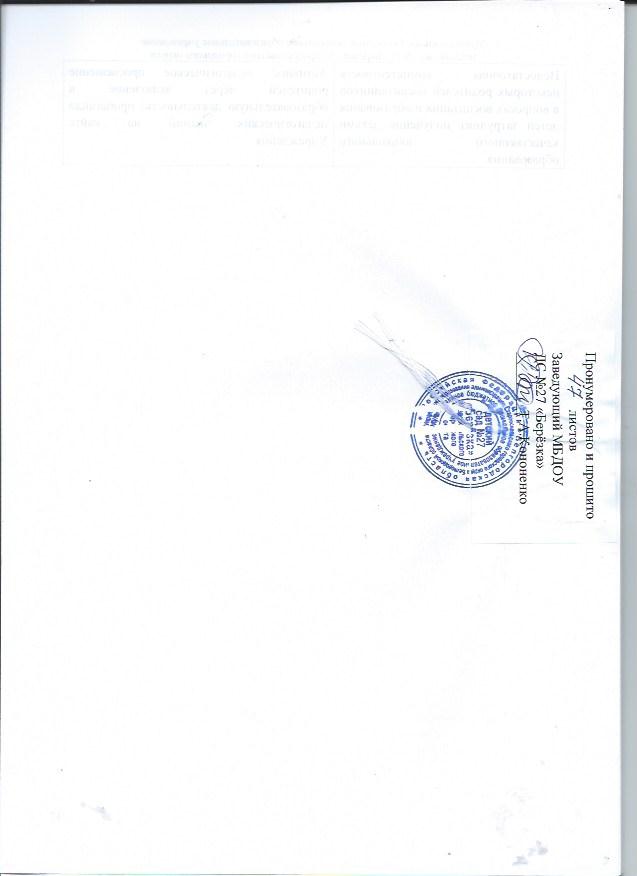 Наименование ПрограммыПрограмма развития муниципального бюджетного дошкольного образовательного учреждения детского сада    №27  «Берёзка»  Старооскольского городского округа на 2019-2022 годы (далее - Программа)Разработчик ПрограммыТворческая группа муниципального бюджетного дошкольного образовательного учреждения детского сада  №27«Берёзка» Старооскольского городского округа (далее МБДОУ ДС  №27 «Берёзка») под руководством заведующего Кононенко Татьяны АлексеевныПравовое обоснование Программы- Конституция Российской Федерации, принятая всенародным голосованием 12.12.1993 г.;Федеральный закон от 29.12.2012 года №273-ФЗ «Об образовании в Российской Федерации»; Государственная программа Российской Федерации «Развитие образования», утверждена постановлением Правительства Российской Федерации от 26 декабря 2017 г. №1642; Стратегия развития воспитания в Российской Федерации на период до 2025 года, утверждена распоряжением Правительства Российской Федерации от 29.05.2015 №996-р; - Федеральный государственный образовательный стандарт дошкольного образования, утвержденный приказом Министерства образования и науки Российской Федерации (Минобрнауки России) от 17 октября 2013 г. N 1155 г. Москва «Об утверждении федерального государственного образовательного стандарта дошкольного образования»;Профессиональный стандарт «Педагог (педагогическая деятельность в сфере дошкольного, начального общего, основного общего, среднего общего образования) (воспитатель, учитель)», утверждённый приказом Министерства труда и социальной защиты РФ от 18 октября 2013 года №544н; - Профессиональный стандарт «Педагог дополнительного образования детей и взрослых», утвержденный приказом Минтруда России №613н от 08.09. 2015 г.;- Профессиональный стандарт «Педагог-психолог (психолог в сфере образования)», утвержденный приказом Минтруда России № 514н от 24.07.2015 г.;- Национальный проект «Образование», утвержденный Президиумом Совета при президенте Российской Федерации по стратегическому развитию и национальным проектам (протокол от 24 декабря 2018 г. № 16);- Закон Белгородской области от 31.10.2014 №314 «Об образовании в Белгородской области»;- Государственная программа Белгородской области «Развитие образования Белгородской области на 2014–2020 годы», утвержденная постановлением Правительства Белгородской области от 30.12. 2013 года №528-пп.; - Стратегия развития образования Белгородской области «Доброжелательная школа» на период 2020-2021 годы; - Муниципальная программа «Развитие образования Старооскольского городского округа», утвержденная постановлением администрации Старооскольского городского округа от 28.02.2019  № 617;Приказ управления образования администрации Старооскольского городского округа от 25.04.2014 года №628 «Об утверждении Порядка согласования программы развития образовательных организаций Старооскольского городского округа»; - Санитарно-эпидемиологические требования к устройству, содержанию и организации режима работы в дошкольных организациях (СанПиН 2.4.1. 3049 -13), утвержденные постановлением Главного государственного санитарного врача Российской Федерации  от 15.05.2013 г. №26;- «Об утверждении плана мероприятий в рамках реализации «дорожной карты» по информированию населения Старооскольского городского округа о региональном проекте «Управление здоровьем», утвержденный управлением образования администрации Старооскольского городского округа Белгородской области от 10.04.2019 г.    № 505;- Устав  МБДОУ ДС № 27 «Берёзка»;- Локальные акты МБДОУ  ДС №27 «Берёзка». Цель ПрограммыСоздание современной  и доброжелательной образовательной среды, обеспечивающей высокое качество образовательной деятельности МБДОУ в соответствии с требованиями ФГОС ДО посредством реализации технологии проектного управления. Задачи ПрограммыЗадачи:1. Достижение высокого качества образовательной деятельности ДОО в соответствии с требованиями ФГОС дошкольного образования посредством реализации портфеля проектов «Качество образования».2.Создание доступных и комфортных условий для проведения здоровьесберегающей деятельности с воспитанниками посредством реализации портфеля проектов «Здоровый ребенок».3. Совершенствование кадрового потенциала за счет непрерывного повышения уровня профессионального мастерства педагогов посредством реализации портфеля проектов «Современный педагог».4. Внедрение технологий бережливого управления в МБДОУ ДС №27 «Берёзка» посредством реализации портфеля проектов «Бережливый детский сад».Целевые индикаторы и показатели Программы  См. Раздел 7.2. ПрограммыСроки и этапы реализацииСроки реализация Программы: с 2019 по 2022 годы.Этапы реализации Программы:Аналитико-организационный этап (декабрь 2019 г.): ‒ определение приоритетных направлений развития дошкольной образовательной организации в соответствии с социальным заказом и потребностями общества, осмысление противоречий и предпосылок развития МБДОУ ДС №27 «Берёзка»; ‒ разработка модели развития МБДОУ ДС №27 «Берёзка»; ‒ инициирование проектов по приоритетным направлениям модели развития МБДОУ ДС №27 «Берёзка»; ‒ совершенствование системы мониторинга и оценки качества образования;‒стратегическое планирование развития МБДОУ ДС №27 «Берёзка»Проектно-деятельностный этап (январь 2020г. – август 2022г.): ‒начало реализации Программы, приведение основных компонентов образовательной деятельности в соответствии с характеристиками концепции МБДОУ ДС №27 «Берёзка»; ‒реализация проектов по приоритетным направлениям модели развития дошкольного образовательного учреждения; - инициирование и реализация проектов по приоритетным направлениям модели развития МБДОУ ДС №27 «Берёзка»;‒осуществление методического, кадрового и информационного обеспечения Программы. ‒	разрешение возникающих противоречий и коррекция компонентов, отклоняющихся от норм, заданных моделью. Результативно-оценочный этап (сентябрь 2022г. – декабрь 2022г.): ‒ анализ и рефлексия статуса Учреждения в социуме; ‒ распространение опыта реализации за пределы образовательной организации; ‒ определение перспектив дальнейшего развития образовательного учреждения; - разработка стратегии дальнейшего развития МБДОУ ДС №27 «Берёзка»Объемы и источники финансирования ПрограммыДля реализации Программы привлекаются средства из муниципального бюджета, а также внебюджетные источники. В ходе реализации Программы объемы финансовых средств, направляемых на ее выполнение, могут корректироваться учредителем учреждения. Конкретные мероприятия Программы и объемы ее финансирования уточняются ежегодно при формировании проекта муниципального бюджета на соответствующий финансовый год. Контроль за исполнением ПрограммыОбщий контроль реализации Программы осуществляет руководство МБДОУ ДС №27 «Берёзка». Программа рассматривается муниципальным экспертным советом управления образования администрации Старооскольского городского округа. Два раза в год вопросы реализации Программы рассматриваются на заседании Совета Учреждения.Механизм экспертизы ПрограммыПрограмма, разработанная педагогическим коллективом дошкольной образовательной организации, рассматривается Советом Учреждения, затем проходит процедуру экспертизы муниципального экспертного совета, согласовывается с начальником управления образования администрации Старооскольского городского округа, утверждается приказом заведующего.Вид группыВозраст группыКоличество группКоличество детейОбщеразвивающая направленностьот 2 до 3 лет243Общеразвивающая направленностьот 3 до 4 лет252Общеразвивающая направленностьот 4 до 5 лет252Общеразвивающая направленностьот 5 до 6 лет372Общеразвивающая направленностьот 6 до 7 лет251до 5 летот 5 до 10 летот 10 до 20 лет20 лет и более1 (3,7%)4(14,8%)5 (15,5%)17(63%)Социальный  партнёрНаправления взаимодействияМБОУ «СОШ № 6»Создание единого образовательного комплекса с целью успешной  адаптации первоклассников к условиям и требованиям школы. Повышение профессиональной компетентности специалистов образовательных учреждений.МБУ ДО «ДЭБЦ»Обеспечение экологического образования детей, формирование системы ценностей, соответствующей задачам экологического образования, оказание помощи при организации платных дополнительных образовательных услуг в рамках сетевого взаимодействия.МБОУ «Старооскоольский Дом ремёсел»Создание благоприятных условий для  вовлечения дошкольников в творческую деятельность в направлении популяризации  традиционных народные промыслов и ремесел России.Старооскольская библиотека имени А.С.Пушкина Экскурсия в детскую библиотеку, беседы, интегрированные занятия, встреча с поэтами, конкурсы для детей и родителей. МБОУ ДОД «Детско-юношеская спортивная школа «Лидер»Организация совместных мероприятий по выявлению и поддержке спортивной одарённости у детей старшего дошкольного возраста.Территориальная дошкольная ПМПКОказание медико-социальной, психологической и педагогической помощи детям с проблемами в развитии и их родителям.МБУ «ЦППМИСП»Взаимодействие по оказанию психолого- педагогической, медицинской и социальной помощи воспитанникам, имеющим трудности в развитии и воспитании, социальной адаптации, в том числе детям с ОВЗ и детям-инвалидамМБУ ДПО «СОИРО» Повышение педагогической компетенции педагогов. МБУЗ «Городская детская поликлиника №3» Осуществление медицинского обслуживания врачом-педиатром, санитарно-гигиенического воспитания с работниками и воспитанниками, иммунопрофилактики, туберкулинодиагностики, оказание лечебно-профилактической помощи воспитанникам, участие врача-педиатра в родительских собраниях,  в работе ПМПк.МБОУ ДОД «Детская музыкальная школа №5»Совместная деятельность по музыкальному просвещению воспитанниковМБДОУ ДС №31 «Журавлик»Оказание психолого-педагогической помощи детям с проблемами в речевом развитии и поддержка их родителей (законных представителей).Положительные факторы Отрицательные факторы Политические факторы Политические факторы - ФГОС ДО обеспечивает государственные гарантии равенства возможностей для каждого ребенка в получении качественного дошкольного образования.- Политика  модернизации в области образования диктует обязательные преобразования, определяемые Федеральным законом «Об Образовании в Российской Федерации» от 29.12.2012 г. №273 – ФЗ и ФГОС ДО, и позволяет дошкольному образовательному учреждению вырабатывать собственную траекторию развития. Стратегические цели развития дошкольного образовательного учреждения соответствуют стратегическим целям развития образования в России и  Белгородской области. Новые направления деятельности дошкольного образовательного учреждения, определенные Стратегией повышения финансовой грамотности дошкольников, позволяют расширить содержание работы в части формируемой участниками образовательных отношений  Ранее сложившаяся система организации образовательной деятельности противоречит требованиям ФГОС ДО и требует её обновления. -	Недостаточное финансирование системы образования.	- Недостаточная самостоятельность в определении и реализации финансовой политики   дошкольного  образовательногоучреждения.	Социальные факторыСоциальные факторыИнклюзивное образование  предоставляет возможность детям с особыми образовательными потребностями получить дошкольное образование. Развитие альтернативных форм дошкольного образования. -Государственные социальные программы стимулируют рост рождаемости, что благоприятствует увеличению числа детей дошкольного возраста, претендующих на получение дошкольного образования. Активное развитие направлений деятельности дошкольного образовательного учреждения, привлекающих внимание родительской общественности, обеспечивает его популярность и положительный имидж. Увеличение числа детей с ограниченными возможностями здоровья. - Неготовность дошкольного образовательного учреждения  качественно в полном объёме предоставлять инклюзивное образование. Отсутствие системы сотрудничества и общения, позволяющей компенсировать трудности развития. - Недостаточный уровень информированности о социальных программах и низкая юридическая грамотность педагогов и родителей.Экономические факторыЭкономические факторы- Привлечение внимания общества и органов государственной власти к проблемам детского сада и дошкольного образования. - Недостаточное финансирование стимулируют дошкольное образовательное учреждение к поиску других источников доходов за счет получения грантовой поддержки,  средств с оказания платных дополнительных образовательных услуг, благотворительной помощи предприятий и общественности. - Нестабильная экономическая ситуация в стране.Недостаточное финансирование системы образования. Недостаточная самостоятельность в определении и реализации финансовой политики дошкольного образовательного учреждения. - Предоставление качественных образовательных услуг дошкольного образования предполагает дополнительное финансирование и материальную поддержку образовательного учреждения.Технологические факторыТехнологические факторы- Внедрение 	интерактивных 	и Информационно-коммуникационных технологий позволит повысить качество образовательной деятельности.  Некомпетентность педагогов в использовании современного компьютерного оборудования,  новых компьютерных технологий является сдерживающим фактором в реализации программы информатизации образовательной деятельности, цифровизации дошкольного образовательного учреждения в современных условиях. - Недостаточная оснащенность дошкольного образовательного учреждения современным компьютерным оборудованием.  ГодПоказатель по ДОУСредний показатель по  городу   20165,26,620173,66,620184,26,6Период реализа ции Период реализа ции Тема проекта Цель проекта Результат проекта Региональный уровень Региональный уровень Региональный уровень Региональный уровень Региональный уровень с 25.09.2016г.по 01.06.2018г.Танец как средство эстетического 	развития 	детей («Танцевальная палитра») Танец как средство эстетического 	развития 	детей («Танцевальная палитра») Повысить уровень вовлеченности обучающихся 	1-4 	классов общеобразовательных организаций Белгородской области с 28,1% (14801чел.) до 32% (16821 чел.) и воспитанников дошкольных образовательных организаций Белгородской области с  60,7 %  (43542 чел.) до 63,0%  (45192 чел.) в занятия хореографической направленности к июлю 2018 года  	Не 	менее 	63% Воспитанников дошкольных образовательных организаций Белгородской области регулярно 	посещают занятия хореографической направленности  Муниципальный уровеньМуниципальный уровеньМуниципальный уровеньМуниципальный уровеньМуниципальный уровеньс 03.07.2017г.по 31.08.2018г.с 03.07.2017г.по 31.08.2018г.Популяризация вида спорта «Шахматы» в дошкольных образовательных организациях Староосокльского городского округа Привлечение 100% детей 4-7 лет 10 дошкольных образовательных организаций Старооскольского городского округа,  входящих в образовательный округ №2, к занятиям шахматами в рамках освоения части, формируемой участниками образовательных отношений ООП ДО, к 01.09.2018 года Разработанный 	и апробированный механизм реализации парциальных программ «Шахматы», обеспечивающий привлечение 100% детей 4-7 лет 10 дошкольных образовательных организаций образовательного округа №2 к занятиям шахматами.  с 19.03.2018г.по 31.12.2018г.с 19.03.2018г.по 31.12.2018г.«Реновация развивающей предметно-пространственной среды групповых помещений дошкольных образовательных организаций Старооскольского городского округа в соответствии с требованиями ФГОС ДО»Создание развивающей предметно-пространственной среды не менее чем в 23 групповых помещениях дошкольных образовательных организаций Старооскольского городского округа в соответствии с требованиями ФГОС ДО к 31 декабря 2018 года. Не менее чем в 23 групповых помещениях дошкольных образовательных организаций Старооскольского городского округа создана развивающая предметно-пространственная среда в соответствии с критериями шкалы оценки среды ECERS-R, позволяющая эффективно реализовать ООП ДОО.Образовательная область 2016-2017 годы2016-2017 годы2017/2018 годы2017/2018 годы2018/2019 годы2018/2019 годыОбразовательная область Освоили полностью Освоили частично Освоили полностью Освоили частично Освоили полностью Освоили частично Социально 	– коммуникативное развитие 89% 11% 90,4% 9,6% 93,4% 6,6% Познавательное развитие 90% 10% 90,6% 9,4% 91,8% 8,2% Художественно – 92,3% 7,7% 90,2% 9,8% 94,2% 5,8% эстетическое развитие Физическое развитие 96% 4% 94,6% 5,4% 94,8% 5,2% Речевое развитие 82,2% 17,8% 85,3% 14,7% 86,2% 13,8% Общий показатель  90% 10% 90,2% 9,8% 92% 7,9% Уровень готовности 2016 год 2017 год 2018год Готовность 89,4% 86% 86% Условная готовность 9,5% 13% 13% Условная неготовность 0% 0% 0% Неготовность  0% 0% 0% Период Количество участников Результат Результат Период Количество участников участники победители 2018 год 167201472017 год 13133982016 год 78 1563Период Лёгкая адаптации  степень Средняя адаптации  степень Тяжёлая адаптации  степень 2016 год 86 14 0 2017 год 92 8 0 2018 год 86 40 Анализ и оценка кадрового потенциала  Показатели2016  год2017 год2018 годОбразовательный уровень педагогических работниковОбразовательный уровень педагогических работниковОбразовательный уровень педагогических работниковОбразовательный уровень педагогических работниковВсего педагогов: 272828- высшее образование 20 (74%) 22 (78,5%) 23 (82,1%) - среднее специальное образование 7 (26%) 6 (21,4%) 5 (17,8%) Квалификационные характеристики педагогических работников Квалификационные характеристики педагогических работников Квалификационные характеристики педагогических работников Квалификационные характеристики педагогических работников Имеют квалификационные категории: 24 (88,8%) 26 (92,8%) 25 (89,2%) - высшая квалификационная категория; 13 (48%) 15 (53,5%) 20 (71,4%) - первая квалификационная категория; 11 (40,7%) 8 (28,5%) 5(17,8%) - соответствие занимаемой должности; -1(3,5%)2(7,1%)-не имеют квалификационной категории 3 (11,1%) 2 (7,1%) 1 (12%) Повышение квалификации педагогических работниковПовышение квалификации педагогических работниковПовышение квалификации педагогических работниковПовышение квалификации педагогических работниковПедагогов, повысивших квалификацию 14 (51,18%) 4 (14,2%) 3 (10,7%) Strengths – сильные стороны Opportunities – возможности Обновление содержания дошкольного образования в соответствии с требованиями ФГОС ДО и потребностями субъектов образовательного процесса. Формирование мобильной и гибкой образовательной системы, способной реагировать на индивидуальные образовательные запросы семьи и ребенка.Повышение квалификации части педагогического коллектива в области инновационной деятельности. Рационально организованная развивающая предметно- пространственная среда Учреждения. Стабильный педагогический коллектив. Осуществляется совместная работа с социальными партнерами: учреждениями образования, культуры и спорта, дополнительного образования детей и др. Устойчивый имидж учреждения среди населения города.  Сформирован необходимый уровень развития информационной среды УчрежденияСоздание условий для реализации принципа возрастной (природной) сообразности и психологической адекватности образовательной среды в ДОО в соответствии с ФГОС ДО. Внедрение образовательных технологий, побуждающих детей к самореализации в различных видах  деятельности,    обеспечение позитивной социализации и успешности каждого ребѐнка в соответствии с требованиями ФГОС ДО. Организация образовательного процесса в Учреждении  на принципах здоровьеориентированной педагогики.   Совершенствование условий, способствующих становлению гражданских, патриотических и духовнонравственных основ личности ребѐнка на основе приобщения к русской национальной культуре. - Создание благоприятных условий для эффективной совместной деятельности участников образовательного процесса,  интеграция усилий семьи и детского сада.Weaknesses – слабые стороны Threats – угрозы Преобладание репродуктивного уровня контрольно-аналитической деятельности у педагогического коллектива Учреждения. Слабая мотивированность педагогов в реализации инновационной деятельности, стремление к стабильности образовательного процесса, к работе по заданному алгоритму. Делегирование родителями своих обязанностей по вопросу воспитания и образования детей образовательному Учреждению. - Недостаточное использование информационных технологий в качестве средства коммуникации педагога и родителей, а также социальных партнеров. - Недостаточное оснащение развивающей предметно-пространственной среды групп полифункциональными материалами и трансформируемым оборудованием.Прагматизм запросов родителей ограничивает результаты образования, снижает уровень познавательных потребностей дошкольников и  возможности их психического, физического, эмоционального и духовного развития.  - Необходимость профессионального развития педагогических работников в соответствии с требованиями профессионального стандарта «Педагог (педагогическая деятельность в сфере дошкольного, начального общего, основного общего, среднего общего образования) (воспитатель, учитель)»Полное наименование Муниципальное бюджетное дошкольное образовательное учреждение детский сад №27 «Берёзка» Старооскольского городского округа Сокращенное наименование МБДОУ ДС №27 «Берёзка» Заведующий Кононенко Татьяна АлексеевнаАдрес 309512, Белгородская область, г. Старый Оскол, микрорайон Жукова, дом 33Телефон 8(4725)32-45-95, 32-73-29Сайт  27-berezka.ruE-mail st-dou27@yandex.ru  Требования к узнаваемости /известностиТребования к узнаваемости /известностиУ 	всей 	целевой 	аудитории 	дошкольного образовательного 	учреждения 	должны 	возникать позитивные  ассоциации с  брендом детского сада: логотипом, разработанными 	постоянными графическими 	 элементами 	и 	всей 	исходящей информацией.  Атрибуты бренда:  -отражают 			образовательную 			деятельность учреждения и его специфику; -дают  представления  о  ценностях  и  миссии детского сада  в  сфере  образования  на  территории Старооскольского городского округа;  - вызывают    позитивное    отношение    к дошкольному образовательному учреждению; -служат индикаторами качества предоставляемых услуг дошкольным образовательным учреждением.Ожидаемый эффект для общественностиОжидаемый эффект для общественностиГарантия стабильного качества образовательных услуг.  Основа    для    самоопределения    родителей (законных представителей),        и педагогического коллектива. Закрепление положительного имиджа детского сада.Описание предоставляемых услугОписание предоставляемых услугОписание предоставляемых услугСовокупность    четких    и очевидных    черт    услуги, которые     аудитория     ей приписывает    и    которые позволяют  определить  место услуги в ряду аналогичныхРеализация основной образовательной программы МБДОУ ДС №27 «Берёзка» по 5 образовательным областям: физическое развитие, речевое развитие, художественно-эстетическое развитие, познавательное развитие, социально-коммуникативное развитие. Дополнительное образование детей. Реализация основной образовательной программы МБДОУ ДС №27 «Берёзка» по 5 образовательным областям: физическое развитие, речевое развитие, художественно-эстетическое развитие, познавательное развитие, социально-коммуникативное развитие. Дополнительное образование детей. ПотребительПотребительПотребительВозрастные группы аудиторииДети дошкольного возраста с 2  до 7 лет. Общее количество воспитанников – 270.  Родители (законные представители) воспитанников.Дети дошкольного возраста с 2  до 7 лет. Общее количество воспитанников – 270.  Родители (законные представители) воспитанников.ГеографияБольшинство воспитанников проживают в близлежащих от детского сада микрорайонах: Солнечный, Макаренко, Олимпийский.Большинство воспитанников проживают в близлежащих от детского сада микрорайонах: Солнечный, Макаренко, Олимпийский.Социальные группы  потребителей, статусОбщественные группы, с которыми работает наше образовательное учреждение, представляют собой: внутреннюю общественность - дети, посещающие ДОУ, педагоги, узкие специалисты, сотрудники, руководитель ДОУ; внутренне-внешнюю общественность - родители детей, посещающих ДОУ, учредители, спонсоры; внешнюю общественность - органы управления образованием, конкуренты (например, другие ДОУ), социальные институты (школы, учреждения культуры, здравоохранения и др.), органы муниципальной власти, фонды Общественные группы, с которыми работает наше образовательное учреждение, представляют собой: внутреннюю общественность - дети, посещающие ДОУ, педагоги, узкие специалисты, сотрудники, руководитель ДОУ; внутренне-внешнюю общественность - родители детей, посещающих ДОУ, учредители, спонсоры; внешнюю общественность - органы управления образованием, конкуренты (например, другие ДОУ), социальные институты (школы, учреждения культуры, здравоохранения и др.), органы муниципальной власти, фонды Отправные точки брендаОтправные точки брендаОтправные точки брендаКорпоративная философияКорпоративная философияОсновополагающими корпоративными ценностями, наоснове которых формируется деятельность МБДОУ,являются:- Компетентность и профессионализм- Честность и непредвзятость- Ответственность- Открытость- Уважение человеческой личности- ПатриотизмМиссия (назначение) организации Миссия (назначение) организации Всестороннее развитие личности каждого ребенка в комфортных условиях обучения и воспитания, сотворчества всех участников образовательных отношенийПринципы и кредоПринципы и кредоКредо: Любовь и уважение к личности ребѐнкаПринципы:- полноценное проживание ребенком всех этапов детства;- построение образовательной деятельности на основеиндивидуальных особенностей каждого ребенка;- содействие и сотрудничество детей и взрослых, признание ребенка полноценным участником (субъектом)образовательных отношений;- поддержка инициативы детей в различных видах деятельности;-сотрудничество дошкольной образовательной организации с семьей;- приобщение детей к социокультурным нормам, традициям семьи, общества и государства;- формирование познавательных интересов и познавательных действий ребенка в различных видахдеятельности;- возрастная адекватность дошкольного образования;- учет этнокультурной ситуации развития детей.Традиции и ритуалыТрадиции и ритуалы- Дни открытых дверей- Благоустройство территории ДОУ к весенне-летнему сезону- Спортивные развлечения совместно с родителями- «Чтим память героев» - праздничные концерты для ветеранов ВОВ- Проведение русских народных праздников- Мероприятия в рамках партнѐрского взаимодействия сучреждениями школьного округа №2- Мероприятия в рамках взаимодействия с социальнымипартнѐрамиЛоготипЛоготип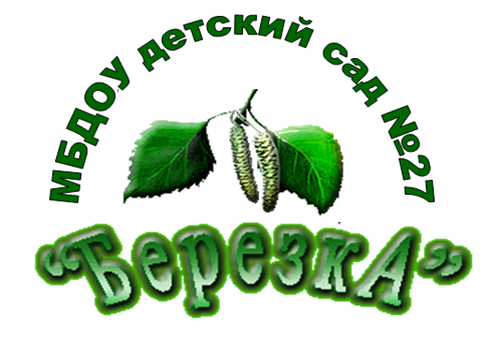 Направление «Совершенствование механизмов и систем управления качеством образовательной деятельности ДОО»Направление «Совершенствование механизмов и систем управления качеством образовательной деятельности ДОО»Направление «Совершенствование механизмов и систем управления качеством образовательной деятельности ДОО»Направление «Совершенствование механизмов и систем управления качеством образовательной деятельности ДОО»Портфель проектовСтратегическая цельПроектОжидаемые     результатыПортфель проектов«Качество образования»Достижение высокого качества образовательной деятельности ДОО в соответствии с требованиями ФГОС дошкольного образованияПроект №1. «Повышение качества дошкольного образования посредством создания модели сопровождения одаренных детей в условиях ДОУ»Увеличение к 2022 году до 70% воспитанников, результативно участвующих в конкурсах различного уровняПортфель проектов«Качество образования»Достижение высокого качества образовательной деятельности ДОО в соответствии с требованиями ФГОС дошкольного образованияПроект №2«Создание системы внутренней мониторинга и оценки качества дошкольного образования»Увеличение числа воспитанников, полностью адаптированных к детскому саду, числа воспитанников, готовых к поступлению в школу, за счет коррекции выявленных проблем системой внутренней оценки качества дошкольного образованияПроект №3«Реновация развивающей предметно-пространственной среды групповых помещений в соответствии с требованиями ФГОС ДО» Пополнение к 2022 году современной развивающей предметно-пространственной среды, обеспечивающей полноценное развитие дошкольников с учетом их потребностей и интересов Направление «Модернизация  здоровьесбереающей деятельности ДОО с учётом индивидуальных особенностей воспитанников»Направление «Модернизация  здоровьесбереающей деятельности ДОО с учётом индивидуальных особенностей воспитанников»Направление «Модернизация  здоровьесбереающей деятельности ДОО с учётом индивидуальных особенностей воспитанников»Направление «Модернизация  здоровьесбереающей деятельности ДОО с учётом индивидуальных особенностей воспитанников»Портфель проектов«Здоровый ребенок»Создание доступных и комфортных условий для проведения здоровьесберегающей деятельности с воспитанниками Проект №1.«Создание здоровьесберегающего пространства на территории МБДОУ ДС № 27 «Берёзка»Создание здоровьесберегающей среды в ДОО для эффективного укрепления здоровья детей дошкольного возрастаПортфель проектов«Здоровый ребенок»Создание доступных и комфортных условий для проведения здоровьесберегающей деятельности с воспитанникамиПроект №2.Создание семейного клуба «Моя спортивная и здоровая семья!»Функционирование к 2022 году семейного клуба, обеспечивающий вовлечение родительской общественности до 75%  по приобщению к  здоровому образу жизниНаправление «Совершенствование и развитие кадрового потенциала»Направление «Совершенствование и развитие кадрового потенциала»Направление «Совершенствование и развитие кадрового потенциала»Направление «Совершенствование и развитие кадрового потенциала»Портфель проектов«Современный педагог»Совершенствование кадрового потенциала за счет непрерывного повышения уровня профессионального мастерства педагогов Проект №1.«Создание методического кейса инновационной деятельности педагогов МБДОУ ДС №27 «Берёзка»Внедрение эффективных инновационных технологий в образовательную деятельности путем создания методического кейсаПортфель проектов«Современный педагог»Совершенствование кадрового потенциала за счет непрерывного повышения уровня профессионального мастерства педагогов Проект №2«Создание модели обеспечения конфликтологической безопасности образовательной среды» Освоение инновационных форм повышения конфликтологической компетентности педагогов и родителей (законных представителей), предупреждение и разрешении конфликтных ситуаций всех участников образовательных отношенийНаправление «Обновление управления ДОО как главный фактор ее развития»Направление «Обновление управления ДОО как главный фактор ее развития»Направление «Обновление управления ДОО как главный фактор ее развития»Направление «Обновление управления ДОО как главный фактор ее развития»Портфель проектов«Бережливый детский сад»Внедрение технологий бережливого управления в МБДОУ ДС №27 «Берёзка»Проект №1.«Внедрение метода 5S в организацию рабочего пространства ДОУ»Повышение качества образовательной деятельности на основе внедрения метода 5S, стандартизованная работа в группах и кабинетахПортфель проектов«Бережливый детский сад»Внедрение технологий бережливого управления в МБДОУ ДС №27 «Берёзка»Проект №2«Обновление содержания дошкольного образования через создание кейса бережливых игр»Разработан кейс бережливых игр и внедрен в образовательную деятельность  подготовительных группПроект №3«Формирование доброжелательной образовательной среды через применение инструментов метода визуализации объектов»Повышение  удовлетворенности участников образовательных отношений качеством предоставления образовательных услугПроектЦельСрокиОтветственныеПортфель проектов«Качество образования»Задачи: объединить усилия педагогов и родителей в создании благоприятных условий для реализации творческого потенциала талантливых детей; создание условий для моделирования образовательного пространства ДОУ посредством обновления содержания развивающей предметно-пространственной средыПортфель проектов«Качество образования»Задачи: объединить усилия педагогов и родителей в создании благоприятных условий для реализации творческого потенциала талантливых детей; создание условий для моделирования образовательного пространства ДОУ посредством обновления содержания развивающей предметно-пространственной средыПортфель проектов«Качество образования»Задачи: объединить усилия педагогов и родителей в создании благоприятных условий для реализации творческого потенциала талантливых детей; создание условий для моделирования образовательного пространства ДОУ посредством обновления содержания развивающей предметно-пространственной средыПортфель проектов«Качество образования»Задачи: объединить усилия педагогов и родителей в создании благоприятных условий для реализации творческого потенциала талантливых детей; создание условий для моделирования образовательного пространства ДОУ посредством обновления содержания развивающей предметно-пространственной среды«Повышение качества дошкольного образования посредством создания модели сопровождения одаренных детей в условиях ДОУ»Достижение к 2022 году высокого уровня развития воспитанников, путем создания условий для выявления и сопровождения одаренных детей01.01.2020г.-31.12.2022 г.Кононенко Т.А., заведующий, Зыбенко Ю.В., старший воспитатель«Создание внутренней системы мониторинга и оценки качества дошкольного образования»Внедрение системы внутренней оценки качества образования и воспитания01.01.2020г.-31.12.2022 г.Кононенко Т.А., заведующий, Зыбенко Ю.В., старший воспитатель «Реновация развивающей предметно-пространственной среды групповых помещений в соответствии с требованиями ФГОС ДО» Создание к 2022 году развивающей предметно-пространственной среды, обеспечивающей полноценное развитие дошкольников с учетом их потребностей и интересов01.01.2020г.-31.12.2022 г.Кононенко Т.А., заведующий, Зыбенко Ю.В., старший воспитательПортфель проектов«Здоровый ребенок»Задачи: создание системы оздоровительной работы в ДОО с использованием инновационных форм, методов, технологий здоровьесбережения детей дошкольного возрастаПортфель проектов«Здоровый ребенок»Задачи: создание системы оздоровительной работы в ДОО с использованием инновационных форм, методов, технологий здоровьесбережения детей дошкольного возрастаПортфель проектов«Здоровый ребенок»Задачи: создание системы оздоровительной работы в ДОО с использованием инновационных форм, методов, технологий здоровьесбережения детей дошкольного возрастаПортфель проектов«Здоровый ребенок»Задачи: создание системы оздоровительной работы в ДОО с использованием инновационных форм, методов, технологий здоровьесбережения детей дошкольного возраста«Создание здоровьесберегающего пространства на территории МБДОУ ДС № 27 «Берёзка»Создание к 2022 году здоровьесберегающей среды в ДОО для эффективного укрепления здоровья детей дошкольного возраста01.01.2020г.-31.12.2022 г.Кононенко Т.А., заведующий, Зыбенко Ю.В., старший воспитатель«Создание семейного клуба «Моя спортивная и здоровая семья!»Вовлечь к 2022 году до 90%  родительской общественности по приобщению к  здоровому образу жизни01.01.2020г.-31.12.2021 г.Зыбенко Ю.В., старший воспитатель,Федорова Е.Н., инструктор по физической культуреПортфель проектов«Современный педагог»Задачи: стимулирование педагогических работников педагогов к профессиональному развитию и личностному росту; реализация инновационной, проектной деятельности в дошкольной образовательной организации; повышение коммуникативной  компетентности педагогов и родителейПортфель проектов«Современный педагог»Задачи: стимулирование педагогических работников педагогов к профессиональному развитию и личностному росту; реализация инновационной, проектной деятельности в дошкольной образовательной организации; повышение коммуникативной  компетентности педагогов и родителейПортфель проектов«Современный педагог»Задачи: стимулирование педагогических работников педагогов к профессиональному развитию и личностному росту; реализация инновационной, проектной деятельности в дошкольной образовательной организации; повышение коммуникативной  компетентности педагогов и родителейПортфель проектов«Современный педагог»Задачи: стимулирование педагогических работников педагогов к профессиональному развитию и личностному росту; реализация инновационной, проектной деятельности в дошкольной образовательной организации; повышение коммуникативной  компетентности педагогов и родителей«Создание методического кейса инновационной деятельности педагогов МБДОУ ДС №27 «Берёзка»Внедрение эффективных инновационных технологий в образовательную деятельности путем создания методического кейса01.01.2020г.-31.12.2021 г.Кононенко Т.А., заведующий, Зыбенко Ю.В., старший воспитатель«Создание модели обеспечения конфликтологической безопасности образовательной среды»Повышение конфликтологической компетентности педагогов и родителей (законных представителей), предупреждение и разрешении конфликтных ситуаций всех участников образовательных отношений01.01.2020г.-31.12.2022 г.Кононенко Т.А., заведующий, Зыбенко Ю.В., старший воспитатель,Вторникова В.Г., педагог-психологПортфель проектов«Бережливый детский сад»Задачи: заложить основы бережливого мышления, привить навыки и общие подходы к принципам и инструментам бережливого производства, сформировать единую систему общения детей и взрослых, внедрить бережливые технологии в деятельность ДОУПортфель проектов«Бережливый детский сад»Задачи: заложить основы бережливого мышления, привить навыки и общие подходы к принципам и инструментам бережливого производства, сформировать единую систему общения детей и взрослых, внедрить бережливые технологии в деятельность ДОУПортфель проектов«Бережливый детский сад»Задачи: заложить основы бережливого мышления, привить навыки и общие подходы к принципам и инструментам бережливого производства, сформировать единую систему общения детей и взрослых, внедрить бережливые технологии в деятельность ДОУПортфель проектов«Бережливый детский сад»Задачи: заложить основы бережливого мышления, привить навыки и общие подходы к принципам и инструментам бережливого производства, сформировать единую систему общения детей и взрослых, внедрить бережливые технологии в деятельность ДОУ«Внедрение метода 5S в организацию рабочего пространства ДОУ»Повышение качества образовательной деятельности на основе внедрения метода 5S, стандартизованная работа в группах и кабинетах 01.01.2020г.-31.12.2020 г.Кононенко Т.А., заведующий;Зыбенко Ю.В., старший воспитатель«Обновление содержания дошкольного образования через создание кейса бережливых игр»Разработан кейс бережливых игр и внедрен в образовательную деятельность  подготовительных групп 01.01.2020г.-31.12.2021 г.Кононенко Т.А., заведующий;Зыбенко Ю.В., старший воспитатель«Формирование доброжелательной образовательной среды через применение инструментов метода визуализации объектов»Повышение  удовлетворенности участников образовательных отношений качеством предоставления образовательных услуг01.01.2020г.-31.12.2020 г.Кононенко Т.А., заведующий;Зыбенко Ю.В., старший воспитатель№ п/п Портфель проектов  Портфель проектов  Ожидаемые конечные результаты 1 «Качество образования»«Качество образования»- увеличение воспитанников, результативно участвующих в конкурсах различного уровня- увеличение числа воспитанников, полностью адаптированных к детскому саду, числа воспитанников, готовых к поступлению в школу, за счет коррекции выявленных проблем системой внутренней оценки качества дошкольного образования;- пополнение современной развивающей предметно-пространственной среды, обеспечивающей полноценное развитие дошкольников с учетом их потребностей и интересов.2 «Здоровый ребенок»«Здоровый ребенок»-создание здоровьесберегающей среды в ДОО для эффективного укрепления здоровья детей дошкольного возраста;- функционирование семейного клуба, обеспечивающий вовлечение родительской общественности по приобщению к  здоровому образу жизни.3 «Современный педагог»- внедрение эффективных инновационных технологий в образовательную деятельности путем создания методического кейса;- освоение инновационных форм повышения конфликтологической компетентности педагогов и родителей (законных представителей), предупреждение и разрешении конфликтных ситуаций всех участников образовательных отношений.4«Бережливый детский сад» - повышение качества образовательной деятельности на основе внедрения метода 5S, стандартизованная работа в группах и кабинетах;- обеспечить внедрение кейса бережливых игр в образовательной деятельности подготовительных групп;- повышение  удовлетворенности участников образовательных отношений качеством предоставления образовательных услуг.Важнейшие целевые индикаторы и показатели Программы Единиц ы измере ния (%, баллы, количес тво)Текущее значение Целевое значение (по годам) Целевое значение (по годам) Целевое значение (по годам) Важнейшие целевые индикаторы и показатели Программы Единиц ы измере ния (%, баллы, количес тво)2019 20202021 2022 Портфель проектов «Качество образования»Портфель проектов «Качество образования»Портфель проектов «Качество образования»Портфель проектов «Качество образования»Портфель проектов «Качество образования»Портфель проектов «Качество образования»Доля воспитанников, достигших высокого уровня развития путем создания условий для выявления и сопровождения одаренных детей% 70 859095Доля соответствия «доброжелательной» развивающей предметно-пространственной среды, которая способствует полноценному развитию дошкольников с учетом их потребностей и интересов%75808595Доля родителей удовлетворенных качеством образовательной деятельности в ДОО%75808595Портфель проектов  «Здоровый ребенок»Портфель проектов  «Здоровый ребенок»Портфель проектов  «Здоровый ребенок»Портфель проектов  «Здоровый ребенок»Портфель проектов  «Здоровый ребенок»Портфель проектов  «Здоровый ребенок»Доля детей с уровнем физического развития, соответствующим  возрастным критериям%50708090Доля родительской общественности, вовлеченных в образовательную деятельность по приобщению к  здоровому образу жизни%60758590Доля прироста физических качеств%60688492Портфель проектов  «Современный педагог»Портфель проектов  «Современный педагог»Портфель проектов  «Современный педагог»Портфель проектов  «Современный педагог»Портфель проектов  «Современный педагог»Портфель проектов  «Современный педагог»Уровень удовлетворенности родителей компетентностью педагогов%708090100Доля педагогов, аттестованных на первую и высшую квалификационные категории %75808590Доля педагогов, использующих в работе инновационные технологии%708090100Портфель проектов  «Бережливый детский сад»Портфель проектов  «Бережливый детский сад»Портфель проектов  «Бережливый детский сад»Портфель проектов  «Бережливый детский сад»Портфель проектов  «Бережливый детский сад»Портфель проектов  «Бережливый детский сад»Доля руководящих и педагогических работников ДОУ применяющих методы и инструменты бережливого производства%20100100100Доля родителей, удовлетворенных качеством предоставления образовательных услуг%75808595Внедрение инструментов и методов бережливого управления через визуализации объектов%658595100РесурсыОбоснованиеНормативно-правовое обеспечение Формирование пакета документов, обеспечивающих реализацию ООП ДО  МБДОУ ДС №27 «Берёзка» в условиях реализации ФГОС ДО, разработка локальных актов и положений, регламентирующих образовательную деятельность; составление и утверждение планов, проектов, программ инновационной направленности, заключение договоров с социальными партнёрами Организационно-методическое обеспечениеФормирование банка методических материалов. Включение  компетентных педагогов в инновационную деятельность. Использование инновационного педагогического опыта образовательных учреждений города, области, страны, социальных партнеров ДОУ. Программно-методическое 	обеспечение 	проектной, исследовательской деятельности воспитанников.Программно-методическое обеспечение Ознакомление сообщества педагогов и родителей с замыслом преобразований жизнедеятельности ДОУ, совершенствование информационно-технической среды. Создание персональных сайтов педагогов. Размещение на официальном сайте ДОУ информации о деятельности учреждения.Информационное обеспечение Ознакомление сообщества педагогов и родителей с замыслом преобразований жизнедеятельности дошкольного образовательного учреждения, совершенствование информационно-технической среды. Размещение на официальном сайте информации о деятельности учреждения. Кадровое обеспечение Создание условий для повышения квалификации, подготовки и переподготовки специалистов, участвующих в реализации Программы. Взаимодействие с инновационными образовательными учреждениями, методическими службами муниципального и регионального уровней по вопросам повышения компетентности педагогов. Использование различных форм материального и морального поощрения для стимулирования результативной деятельности педагогов. Мотивационное обеспечение Наличие 	системы 	поощрения педагогических работников Материально-технические обеспечение Комплектование методического кабинета учебнометодической литературой, периодическими изданиями. Приобретение интерактивного оборудования, продолжение компьютеризации образовательной деятельности. Финансово-экономическое обеспечение Выполнение планов финансово-хозяйственной деятельности. Расширение внебюджетных источников финансирования за счет грантовой поддержки и получения дохода от оказания дополнительных образовательных услуг. Возможные риски при реализации Программы развитияКомплекс мер, направленных на минимизацию рисковНесвоевременное принятие необходимых нормативно-правовых актов, координирующих реализацию мероприятий ПрограммыСистемный мониторинг реализации Программы и оперативное внесение необходимых измененийВозможность недофинансирования Программы Поиск альтернативных источников финансирования Неэффективное решение вопросов, отставание от сроков реализации мероприятий в рамках ПрограммыСвоевременная координация и  согласование 	действий участников реализации ПрограммыНедостаточная готовность педагогических кадров к запланированным изменениям в дошкольной образовательной организацииПовышение компетентности педагогов; обобщение и распространение инновационного опыта работы Изменения в приоритетах государственной политики в сфере образованияКоррекция приоритетных направлений развития дошкольной образовательной организации при сохранении основных целей и задачНесоблюдение социальными партнерами договорных обязательств и мероприятий, запланированных в рамках взаимодействия Пересмотр договорных обязательств с социальными партнерами, поиск заинтересованных организаций для осуществления совместной деятельности Недостаточная компетентность некоторых родителей воспитанников в вопросах воспитания и образования детей затруднит получение детьми качественного дошкольного образования. Активное педагогическое просвещение родителей через включение в образовательную деятельность, пропаганда педагогических знаний на сайте Учреждения 